REKRUTCJA DO SZKÓŁ PONADPODSTAWOWYCH 2021/2022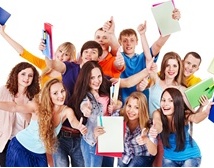 TERMINY REKRUTACJI Ogłaszamy terminy postępowania rekrutacyjnego i składania dokumentów do klas pierwszych szkół ponadpodstawowych i klas wstępnych szkół ponadpodstawowych. Ustalony przez Ministra Edukacji i Nauki harmonogram postępowania rekrutacyjnego do szkół dla młodzieży dostosowany jest do zmienionego harmonogramu przeprowadzanych egzaminów ósmoklasisty, w tym terminu wydania zaświadczenia o wyniku tego egzaminu przez Okręgowe Komisje Egzaminacyjne.Najważniejsze informacjeWniosek o przyjęcie do szkoły ponadpodstawowej wraz z dokumentami będzie można składać od 17 maja 2021 r. do 21 czerwca 2021 r., z wyjątkiem szkoły ponadpodstawowej dwujęzycznej, oddziału dwujęzycznego, oddziału międzynarodowego, oddziału przygotowania wojskowego w szkole ponadpodstawowej, oddziałów wymagających od kandydatów szczególnych indywidualnych predyspozycji oraz do szkół i oddziałów prowadzących szkolenie sportowe w szkołach ponadpodstawowych, do których wnioski składane od 17 maja 2021 r. do 31 maja 2021 r.Uzupełnienie wniosku o przyjęcie do szkoły ponadpodstawowej o zaświadczenie o wynikach egzaminu ósmoklasisty należy złożyć od 25 czerwca 2021 r. do 14 lipca 2021 r.Listy kandydatów zakwalifikowanych i kandydatów niezakwalifikowanych ogłoszone zostaną 22 lipca 2021 r.Listy kandydatów przyjętych i kandydatów nieprzyjętych ogłoszone będą 2 sierpnia 2021 r.W terminie od 23 lipca 2021 r. do 30 lipca 2021 r., w przypadku kandydatów zakwalifikowanych, składa się potwierdzenie woli przyjęcia w postaci przedłożenia oryginału świadectwa ukończenia szkoły i oryginału zaświadczenia o wynikach egzaminu zewnętrznego, o ile nie zostały one złożone w uzupełnieniu wniosku o przyjęcie do szkoły ponadpodstawowej. W przypadku szkoły prowadzącej kształcenie zawodowe - także zaświadczenia lekarskiego zawierającego orzeczenie o braku przeciwskazań zdrowotnych do podjęcia praktycznej nauki zawodu oraz odpowiednio orzeczenia lekarskiego o braku przeciwwskazań zdrowotnych do kierowania pojazdami i orzeczenia psychologicznego o braku przeciwwskazań psychologicznych do kierowania pojazdem.W przypadku braku możliwości przedłożenia takiego zaświadczenia lub orzeczenia, rodzic kandydata lub kandydat pełnoletni informuje o tym dyrektora szkoły w terminie do 20 sierpnia 2021 r. do godz. 15.00. Należy wskazać wówczas przyczynę niedotrzymania pierwotnego terminu. Wówczas zaświadczenie lub orzeczenie składa się dyrektorowi szkoły, do której uczeń został przyjęty, nie później niż do 24 września 2021 r.Nieprzedłożenie do 24 września 2021 r. zaświadczenia lub orzeczenia będzie równoznaczne z rezygnacją z kontunuowania nauki w szkole, do której uczeń został przyjęty. W przypadku szkoły prowadzącej kształcenie zawodowe – w oddziale realizującym kształcenie w zawodzie, do którego został przyjęty.Ogłoszony harmonogram uwzględnia również terminy przewidziane na czynności sprawdzające (o których mowa w art. 150 ust. 7 ustawy z dnia 14 grudnia 2016 r. – Prawo oświatowe) oraz czynności przewidziane w postępowaniu odwoławczym (o których mowa w art. 158 ust. 6-9 ustawy – Prawo oświatowe).W postępowaniu rekrutacyjnym do szkół ponadpodstawowych na rok szkolny 2021/2022 przeprowadza się postępowanie uzupełniające w terminach określonych w tabeli.Kandydaci do szkół ponadpodstawowych, którzy nie zostaną przyjęci do szkół dla młodzieży w postępowaniu rekrutacyjnym i postępowaniu uzupełniającym na rok szkolny 2021/2022, będą przyjmowani do tych szkół w trakcie roku szkolnego (na podstawie art. 130 ust. 2 ustawy – Prawo oświatowe).Za zapewnienie miejsca w szkole ponadpodstawowej wszystkim realizującym obowiązek nauki dzieciom i młodzieży zamieszkującym na obszarze powiatu odpowiada rada powiatu (zgodnie z art. 39 ust. 7 ustawy – Prawo oświatowe).Terminy_rekrutacji_do_szkol_na_rok_szkolny_2021-2022_(3).pdf  - wrzucić pdf Informacje wstępneCo roku uczniowie ósmych klas wybierają spośród wielu szkół ponadpodstawowych tę placówkę, która wyznaczy ich dalszą drogę edukacyjną. Czy warto walczyć o jak najlepsze świadectwo na koniec podstawówki? Na jakie przedmioty należy zwrócić szczególną uwagę w ostatnim roku nauki w szkole podstawowej? To dobry moment, aby odpowiedzieć sobie na te pytania.

Rozporządzenie MEN określa, jakie będą warunki rekrutacji dla uczniów klas ósmych do szkół ponadpodstawowych, a kuratoria oświaty doprecyzowują terminy rekrutacji w poszczególnych województwach. Co roku uczniowie klas ósmych i ich rodzice pytają o punkty, sposób ich liczenia oraz progi punktowe. Jak przeliczać punkty, co jest szczególnie ważne?Maksymalna liczba punktów, które może uzyskać uczeń wynosi 200. W ich skład wchodzi:
 100 punktów za egzamin ósmoklasisty,100 punktów łącznie za oceny na świadectwie z klasy ósmej oraz dodatkowe osiągnięcia. Egzamin ósmoklasistyUczniowie otrzymują wyniki z poszczególnych testów w procentach, które są przeliczane na liczbę punktów. Mnożnik przeliczeniowy dla poszczególnych testów jest następujący:
 Język polski – mnożnik 0,35 – czyli jeśli uczeń otrzymał wynik procentowy z egzaminu np. 70% to 70 procent x 0,35 = 24,5 pktMatematyka – mnożnik 0,35 – czyli jeśli uczeń otrzymał wynik procentowy z egzaminu np. 95% to 95 procent x 0,35 = 33,25 pkt Język obcy – mnożnik 0,3 – czyli jeśli uczeń otrzymał wynik procentowy z egzaminu np. 100% to 100 procent x 0,3 = 30 pkt Tak więc, łączny wynik z egzaminów dla tego ucznia wynosi 87,75 punktów. ŚwiadectwoW rekrutacji brane są pod uwagę tylko 4 przedmioty. Obowiązkowo język polski i matematyka oraz 2 przedmioty wskazane w postępowaniu rekrutacyjnym przez szkołę ponadpodstawową. Dlatego warto zwrócić szczególną uwagę w klasie ósmej na wyniki z tych przedmiotów, które będą uczniowi potrzebne w procesie rekrutacyjnym. Przykładowo:Klasa matematyczno-fizyczna w liceum – będzie to np. fizyka i język obcy.Klasa matematyczno-geograficzna w liceum – będzie to np. geografia i język obcy.Klasa humanistyczna w liceum – może to być np. historia lub WOS i język obcy.Klasa w technikum czy w szkole branżowej I stopnia – wybór przedmiotów będzie uzależniony od wybranego zawodu np. w zawodzie fryzjer może być brana pod uwagę plastyka. Jak widzimy już w tym momencie istotna jest tzw. specjalizacja i odpowiedni wybór przedmiotów.

Ile punktów, za jaką ocenę?Ocena celująca – 18 pkt.Ocena bardzo dobra – 17 pkt.Ocena dobra – 14 pkt.Ocena dostateczna – 8 pkt.Ocena dopuszczająca – 2 pkt. Różnica między oceną celującą a bardzo dobrą to zaledwie jeden punkt, ale różnica między oceną bardzo dobrą a dobrą to już 3 punkty. Jest więc, o co zawalczyć.

Dodatkowe punkty na świadectwie Wolontariat i aktywność na rzecz szkoły – 3 pkt.Świadectwo z wyróżnieniem – 7 pkt.Szczególne osiągnięcia np. tytuł finalisty lub laureata konkursów przedmiotowych kuratoryjnych, zawodów wiedzy, zawodów artystycznych, zawodów sportowych. Łącznie uczeń może uzyskać dodatkowo 18 pkt. Corocznie kuratoria oświaty publikują listę zawodów wiedzy, zawodów artystycznych i sportowych, za które uczeń może otrzymać dodatkowe punkty.
  Progi punktowe i lista preferencji – co to takiego?Na stronach szkół ponadpodstawowych można znaleźć informację o progach punktowych, które będą gwarantować dostanie się do szkoły. To, jakie progi punktowe zostały wyznaczone w danym roku, będzie podane do publicznej wiadomości dopiero po ogłoszeniu listy zakwalifikowanych kandydatów. Dlatego wykonując symulację liczby punktów, odwołujemy się tylko i wyłącznie do tego, co było rok czy dwa lata temu.

Lista preferencji to liczba klas/oddziałów, które może wybrać uczeń do szkoły ponadpodstawowej. Warto pytać o te informacje w komisjach rekrutacyjnych, w szkołach podstawowych, ponieważ różnie może to wyglądać w poszczególnych województwach.

Przy układaniu listy preferencji ważna jest kolejność wybranych klas. Klasa, która została wybrana jako pierwsza to ta, do której uczeń chce się najbardziej dostać, tzw. „klasa/szkoła marzeń”. Ostatnia na liście to natomiast ta, na której uczniowi najmniej zależy. W elektronicznym modelu rekrutacji system po kolei sprawdza klasy (z ułożonej listy preferencji) i kwalifikuje ucznia do tej, w której – jako pierwszej na liście – wystarczy mu punktów. Oznacza to, że jeśli będzie to akurat pierwsza klasa na liście, to już nie weźmie pod uwagę wpisanych poniżej. Może to też być piąta pozycja z kolei, co oznacza, że do czterech wcześniejszych klas uczniowi nie wystarczyło punktów. W tym przypadku system również nie weźmie pod uwagę klas, które miały dalsze pozycje na liście preferencyjnej.

W przypadku oddziału dwujęzycznego, międzynarodowego, sportowego czy artystycznego obowiązuje dodatkowy sprawdzian uzdolnień kierunkowych. Zakwalifikowanie się do tych szkół jest uzależnione od:pomyślnie zdanego sprawdzianu uzdolnień kierunkowych,standardowego postępowania rekrutacyjnego opisanego powyżej. Zdarza się, że uczeń pomyślnie przeszedł podstawowe postępowanie rekrutacyjne, ale nie zaliczył sprawdzianu uzdolnień kierunkowych i nie zostaje zakwalifikowany do szkoły.

Podobnie do szkół zawodowych (technikum i szkoła branżowa I stopnia) warunkiem w rekrutacji jest dostarczenie zaświadczenia od lekarza o braku przeciwwskazań zdrowotnych do wykonywania określonego zawodu.

Warto pamiętać, że w szkołach podstawowych i ponadpodstawowych działają komisje ds. rekrutacji i w razie jakichkolwiek pytań można zgłosić się do ich przedstawicieli, aby wyjaśnić wszystkie wątpliwości.